أسم الطالبةالجوالالتخصصرقم الطالبةالفصلالساعات المسجلةضوابط الاعتذار عن مقرر:  يجب تقديم طلب اعتذار عن مقرر عن طريق صفحة الطالب.تقديم طلب الاعتذار يكون فقط في الفترة المحددة حسب التقويم الأكاديمي. لا يزيد عدد المقررات المعتذر عنها عن مقررين دراسيين في الفصل الدراسي الواحد. ألا يقل العبء الدراسي في الفصل بعد حذف المقرر عن 12 وحده دراسية. على الطالب الالتزام التام في الحضور للمقرر حتى يتم التأكد من حذف المقرر رسمياً. ضوابط الاعتذار عن مقرر:  يجب تقديم طلب اعتذار عن مقرر عن طريق صفحة الطالب.تقديم طلب الاعتذار يكون فقط في الفترة المحددة حسب التقويم الأكاديمي. لا يزيد عدد المقررات المعتذر عنها عن مقررين دراسيين في الفصل الدراسي الواحد. ألا يقل العبء الدراسي في الفصل بعد حذف المقرر عن 12 وحده دراسية. على الطالب الالتزام التام في الحضور للمقرر حتى يتم التأكد من حذف المقرر رسمياً. ضوابط الاعتذار عن مقرر:  يجب تقديم طلب اعتذار عن مقرر عن طريق صفحة الطالب.تقديم طلب الاعتذار يكون فقط في الفترة المحددة حسب التقويم الأكاديمي. لا يزيد عدد المقررات المعتذر عنها عن مقررين دراسيين في الفصل الدراسي الواحد. ألا يقل العبء الدراسي في الفصل بعد حذف المقرر عن 12 وحده دراسية. على الطالب الالتزام التام في الحضور للمقرر حتى يتم التأكد من حذف المقرر رسمياً. رقم الشعبة اسم المقرر رمز المقرر سبب الاعتذار    نسخة حديثة من جدول الطالب / الطالبة.      مسوغ الاعتذار . المرفقا ت التوقيعالاسمرأي المرشد الأكاديمي موافق    	 غير موافق 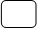 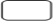 التوقيعتاريخ الموافقةرأي القسم الذي يقدم المقرر  موافق    	 غير موافق 